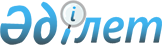 Об утверждении Правил оказания социальной помощи, установления размеров и определения перечня отдельных категорий нуждающихся гражданРешение Созакского районного маслихата Туркестанской области от 22 сентября 2023 года № 56. Зарегистрировано в Департаменте юстиции Туркестанской области 27 сентября 2023 года № 6355-13
      В соответствии с подпунктом 4) пункта 1 статьи 56 Бюджетного кодекса Республики Казахстан, Социальный кодекса Республики Казахстан, пунктом 2-3 статьи 6 Закона Республики Казахстан "О местном государственном управлении и самоуправлении в Республике Казахстан", Законом Республики Казахстан "О ветеранах", и постановлением Правительства Республики Казахстан от 30 июня 2023 года № 523 "Об утверждении Типовых правил оказания социальной помощи, установления ее размеров и определения перечня отдельных категорий нуждающихся граждан", Созакский районный маслихат РЕШИЛ:
      1. Утвердить прилагаемые Правила оказания социальной помощи, установления ее размеров и определения перечня отдельных категорий нуждающихся граждан согласно приложению 1 к настоящему решению.
      2. Признать утратившими силу некоторые решения маслихата согласно приложению 2 к настоящему решению.
      3. Настоящее решение вводится в действие по истечении десяти календарных дней после дня его первого официального опубликования. Правила оказания социальной помощи, установления ее размеров и определения перечня отдельных категорий нуждающихся граждан Глава 1. Общие положения
      1. Настоящие Правила оказания социальной помощи, установления ее размеров и определения перечня отдельных категорий нуждающихся граждан (далее - Правила) разработаны В соответствии с подпунктом 4) пункта 1 статьи 56 Бюджетного кодекса Республики Казахстан, Социальный кодекса Республики Казахстан, пунктом 2-3 статьи 6 Закона Республики Казахстан "О местном государственном управлении и самоуправлении в Республике Казахстан", Законом Республики Казахстан "О ветеранах", и постановлением Правительства Республики Казахстан от 30 июня 2023 года № 523 "Об утверждении Типовых правил оказания социальной помощи, установления ее размеров и определения перечня отдельных категорий нуждающихся граждан" (далее – Типовые правила) и определяют порядок оказания социальной помощи, установления ее размеров и определения перечня отдельных категорий нуждающихся граждан Созакского района.
      2. Основные термины и понятия, которые используются в настоящих Правилах:
      1) Государственная корпорация "Правительство для граждан" (далее – уполномоченная организация) – юридическое лицо, созданное по решению Правительства Республики Казахстан для оказания государственных услуг в соответствии с законодательством Республики Казахстан, организации работы по приему заявлений и выдаче их результатов услугополучателю по принципу "одного окна", обеспечения оказания государственных услуг в электронной форме;
      2) специальная комиссия – комиссия, создаваемая решением акима Созакского района по рассмотрению заявления лица (семьи), претендующего на оказание социальной помощи отдельным категориям нуждающихся граждан;
      3) праздничные дни – дни национальных и государственных праздников Республики Казахстан;
      4) социальная помощь – помощь, предоставляемая МИО в денежной или натуральной форме отдельным категориям нуждающихся граждан (далее – получатели), а также к праздничным дням и памятным датам;
      5) уполномоченный орган по оказанию социальной помощи – государственное учреждение "Отдел занятости и социальных программ акимата Созакского района";
      6) прожиточный минимум – минимальный денежный доход на одного человека, равный по величине стоимости минимальной потребительской корзины;
      7) среднедушевой доход – доля совокупного дохода семьи, приходящаяся на каждого члена семьи в месяц;
      8) праздничные даты (далее – памятные даты) – профессиональные и иные праздники Республики Казахстан;
      9) уполномоченный государственный орган – государственное учреждение "Отдел занятости и социальных программ акимата Созакского района";
      10) участковая комиссия – специальная комиссия, создаваемая решением акимов соответствующих административно-территориальных единиц для проведения обследования материального положения лиц (семей), обратившихся за адресной социальной помощью;
      11) предельный размер – утвержденный максимальный размер социальной помощи.
      3. Меры социальной поддержки, предусмотренные пунктом 4 статьи 71, пунктом 3 статьи 170, пунктом 3 статьи 229 Социального кодекса, подпунктом 2) пункта 1 статьи 10, подпунктом 2) пункта 1 статьи 11, подпунктом 2) пункта 1 статьи 12, подпунктом 2) статьи 13, статьей 17 Закона Республики Казахстан "О ветеранах", оказываются в порядке, определенном настоящими правилами.
      4. Социальная помощь предоставляется единовременно и (или) периодически (ежемесячно, ежеквартально, 1 раз в полугодие, 1 раз в год).
      5. Перечни праздничных дней и памятных дат для оказания социальной помощи, а также кратность оказания социальной помощи устанавливаются местными представительными органами по представлению МИО. Глава 2. Порядок определения перечня категорий получателей социальной помощи и установления размеров социальной помощи
      6. Социальная помощь к праздничным дням предоставляется единовременно в виде денежной выплаты следующим категориям граждан:
      1) Международный женский день - 8 марта - многодетным матерям, в том числе:
      награжденным подвесками "Алтын алқа", "Күміс алқа" или получившим ранее звание "Мать-героиня", а также награжденным орденами "Материнская слава" І и ІІ степени - в размере 2 месячных расчетных показателей;
      2) День Победы - 9 мая:
      1) ветеранам Великой Отечественной войны – 435 месячного расчетного показателя;
      2) ветеранам боевых действий на территории других государств, перечисленным в подпунктах 1), 2), 3), 4) и 5) статьи 5 Закона Республики Казахстан "О ветеранах", – 33 месячного расчетного показателя;
      3) ветеранам боевых действий на территории других государств, перечисленным в подпунктах 6), 7) и 8) статьи 5 Закона Республики Казахстан "О ветеранах", – 33 месячного расчетного показателя;
      4) лицам, приравненным по льготам к участникам Великой Отечественной войны, – 33 месячного расчетного показателя;
      5) лицам, приравненным по льготам к лицам с инвалидностью вследствие ранения, контузии, увечья или заболевания, полученных в период Великой Отечественной войны, – 7,55 месячного расчетного показателя;
      6) вдовам воинов, погибших (умерших, пропавших без вести) в Великой Отечественной войне, не вступившим в повторный брак, – 21 месячного расчетного показателя;
      7) семьям военнослужащих, сотрудников специальных государственных органов, погибших (пропавших без вести) или умерших вследствие ранения, контузии, увечья, заболевания, полученных в период боевых действий в Афганистане или в других государствах, в которых велись боевые действия; семьям военнослужащих, сотрудников специальных государственных органов, погибших (умерших) при прохождении воинской службы, службы в специальных государственных органах в мирное время; семьям сотрудников органов внутренних дел, погибших при исполнении служебных обязанностей; семьям погибших при ликвидации последствий катастрофы на Чернобыльской АЭС и других радиационных катастроф и аварий на объектах гражданского или военного назначения; семьям умерших вследствие лучевой болезни или умерших лиц с инвалидностью, а также граждан, смерть которых в установленном порядке связана с воздействием катастрофы на Чернобыльской АЭС и других радиационных катастроф и аварий на объектах гражданского или военного назначения и ядерных испытаний, – 4,59 месячного расчетного показателя;
      8) супруге (супругу) умершего лица с инвалидностью вследствие ранения, контузии, увечья или заболевания, полученных в период Великой Отечественной войны, или лица, приравненного по льготам к лицам с инвалидностью вследствие ранения, контузии, увечья или заболевания, полученных в период Великой Отечественной войны, а также супруге (супругу) умершего участника Великой Отечественной войны, партизана, подпольщика, гражданина, награжденного медалью "За оборону Ленинграда" или знаком "Жителю блокадного Ленинграда", признававшихся лицами с инвалидностью в результате общего заболевания, трудового увечья и других причин (за исключением противоправных), которые не вступили в повторный брак, – 20 месячного расчетного показателя;
      9) героям Советского Союза, лицам, удостоенным почетного звания "Қазақстанның ғарышкер-ұшқышы", – 138,63 месячного расчетного показателя;
      10) героям Социалистического Труда, кавалерам ордена Трудовой Славы трех степеней, лицам, удостоенным звания "Қазақстанның Еңбек Ері", – 138,63 месячного расчетного показателя;
      11) лицам, удостоенным звания "Халық қаһарманы", – 138,63 месячного расчетного показателя;
      12) лицам, награжденным орденами и медалями бывшего Союза ССР за самоотверженный труд и безупречную воинскую службу в тылу в годы Великой Отечественной войны, а также лицам, не награжденным государственными наградами, проработавшим (прослужившим) не менее шести месяцев в период с 22 июня 1941 года по 9 мая 1945 года, – 10 месячного расчетного показателя;
      13) лицам из числа участников ликвидации последствий катастрофы на Чернобыльской атомной электростанции в 1988–1989 годах, эвакуированным (самостоятельно выехавшим) из зон отчуждения и отселения в Республику Казахстан, включая детей, которые на день эвакуации находились во внутриутробном состоянии, – 33 месячного расчетного показателя;
      14) жертвам политических репрессий, лицам, пострадавшим от политических репрессий, имеющим инвалидность или являющимся реабилитированным пенсионерами, – 5 месячного расчетного показателя;
      3) День Конституции Республики Казахстан - 30 августа:
      жертвам ядерных испытаний на Семипалатинском испытательном ядерном полигоне - в размере 25 месячных расчетных показателей;
      4) День Республики - 25 октября:
      детям с инвалидностью до семи лет, детям с инвалидностью с семи до восемнадцати лет первой, второй, третьей групп - в размере 3 месячных расчетных показателей;
      5) День Независимости - 16 декабря:
      лицам, принимавшим участие в событиях 17-18 декабря 1986 года в Казахстане, реабилитированным в порядке, установленном Законом Республики Казахстан "О реабилитации жертв массовых политических репрессий" - в размере 60 месячных расчетных показателей.
      7. Социальная помощь отдельным категориям нуждающихся граждан, находящимся в трудной жизненной ситуации, оказывается единовременно и (или) периодически (ежемесячно):
      1) гражданам (семьям), пострадавшим вследствие стихийного бедствия или пожара, проживающим на постоянной регистрации по месту возникновения стихийного бедствия или пожара, без учета среднедушевого дохода:
      на каждого умершего члена семьи единовременно в размере 40 месячных расчетных показателей;
      в случае причинения вреда гражданину (семье) либо его имуществу (при наличии подтверждающего документа) - единовременно в размере 150 месячных расчетных показателей.
      Срок обращения за социальной помощью при наступлений трудной жизненной ситуации в течение трех месяцев с момента наступления данной ситуации.
      2) лицам, находящимся в трудной жизненной ситуации, в том числе имеющим социально значимыми заболеваниями и заболеваниями, представляющим опасность для окружающим:
      родителям или иным законным представителям детей, состоящим на диспансерном учете, с заболеванием вызванным вирусом иммунодефицита человека и заболеваниями, представляющими опасность для окружающих - ежемесячно в размере 24 месячного расчетного показателя;
      лицам, состоящим на диспансерном учете с заболеванием туберкулез ежемесячно без учета среднедушевого дохода - в размере 10 месячных расчетных показателей;
      3) лицам с инвалидностью по индивидуальной программе реабилитации:
      на прогулочные кресло-коляски - единовременно в размере 62 месячных расчетных показателей;
      на комнатные кресло-коляски - единовременно в размере 55 месячных расчетных показателей;
      на детские кресло-коляски, предназначенные для детей с инвалидностью - единовременно в размере 51 месячных расчетных показателей;
      кресло-коляски многофункциональное (универсальное) для взрослых - единовременно в размере 180 месячных расчетных показателей;
      кресло-коляски многофункциональное (универсальное) для детей - единовременно в размере 180 месячных расчетных показателей;
      на кресло-коляски с электроприводом универсальное – единовременно в размере 240 месячных расчетных показателей;
      ветеранам Великой Отечественной войны и приравненным к ним лицам, пенсионерый по возросту и лицам с инвалидностью, принимавшим участие в событиях 17-18 декабря 1986 года в Казахстане, реабилитированным в порядке, установленном Законом Республики Казахстан "О реабилитации жертв массовых политических репрессий" на санаторно-курортного лечение - единовременно в размере 60 месячных расчетных показателей;
      одиноким пожилым лицам, в возрасте свыше 80 лет - ежемесячно в размере 5 месячных расчетных показателей;
      4) малообеспеченным семьям, со среднедушевым доходом, не превышающего порога, установленного местного представительного органа в кратном отношении к прожиточному минимуму единовременно в размере - 30 месячного расчетного показателей;
      5) многодетным матерям, оставшимся без присмотра детей единовременно в размере - 28 месячных расчетных показателей. Глава 3. Порядок оказания социальной помощи
      8. Социальная помощь к праздничным дням и памятным датам оказывается без истребования заявлений от получателей.
      Категории получателей социальной помощи определяются МИО, после чего формируются их списки путем направления запроса в уполномоченную организацию либо иные организации.
      9. Для получения социальной помощи отдельным категориям нуждающихся граждан заявитель от себя или от имени семьи в уполномоченный отдел занятости и социальных программ акимата Созакского района или акиму поселка, села, сельского округа представляет заявление по форме, согласно приложению 1 к настоящим Типовым правилам, с приложением следующих документов:
      1) документ, удостоверяющий личность (для идентификации личности);
      2) сведения о доходах лица (членов семьи) (для получения социальной помощи, которая назначается независимо от доходов лица (членов семьи), сведения о доходах лица (членов семьи) не предоставляются);
      3) один из нижеперечисленных документов, подтверждающих факт наличия оснований для отнесения к категории нуждающихся:
      документ, подтверждающий факт причиненного ущерба гражданину (семье) либо его имуществу вследствие стихийного бедствия или пожара;
      документ, подтверждающий – факт наличия социально значимого заболевания;
      документ, подтверждающий факт наличия среднедушевого дохода, не превышающего порога, установленного местными представительными органами, в кратном отношении к прожиточному минимуму;
      документ, подтверждающий факт сиротства, отсутствия родительского попечения;
      документ, подтверждающий факт неспособности к самообслуживанию в связи с преклонным возрастом;
      документ, подтверждающий факт освобождения из мест лишения свободы, нахождения на учете службы пробации.
      Документы представляются в подлинниках и копиях для сверки. После сверки подлинники документов возвращаются заявителю.
      10. При поступлении заявления на оказание социальной помощи отдельным категориям нуждающихся граждан по основанию, указанному в подпункте 2) пункта 8 настоящих Типовых правил, уполномоченный орган по оказанию социальной помощи или аким поселка, села, сельского округа в течение 1 (один) рабочего дня направляют документы заявителя в участковую комиссию для проведения обследования материального положения лица (семьи).
      11. Участковая комиссия в течение 2 (два) рабочих дней со дня получения документов проводит обследование заявителя, по результатам которого составляет акт о материальном положении лица (семьи), подготавливает заключение о нуждаемости лица (семьи) в социальной помощи по формам, согласно приложениям 2, 3 к настоящим Типовым правилам, и направляет их в уполномоченный орган по оказанию социальной помощи или акиму поселка, села, сельского округа.
      Аким поселка, села, сельского округа в течение 2 (два) рабочих дней со дня получения акта и заключения участковой комиссии направляет их с приложенными документами в уполномоченный орган по оказанию социальной помощи.
      12. В случае недостаточности документов для оказания социальной помощи, отдел занятости и социальных программ акимата Созакского района запрашивает в соответствующих органах сведения, необходимые для рассмотрения представленных для оказания социальной помощи документов.
      13. В случае невозможности представления заявителем необходимых документов в связи с их порчей, утерей, отдел занятости и социальных программ акимата Созакского района принимает решение об оказании социальной помощи на основании данных иных уполномоченных органов и организаций, имеющих соответствующие сведения.
      14. Отдел занятости и социальных программ акимата Созакского района в течение 1 (один) рабочего дня со дня поступления документов от участковой комиссии или акима поселка, села, сельского округа производит расчет среднедушевого дохода лица (семьи) в соответствии с законодательством Республики Казахстан и представляет полный пакет документов на рассмотрение специальной комиссии.
      15. Специальная комиссия в течение 2 (два) рабочих дней со дня поступления документов выносит заключение о необходимости оказания социальной помощи, при положительном заключении указывает размер социальной помощи.
      16. Отдел занятости и социальных программ акимата Созакского района в течение 8 (восемь) рабочих дней со дня регистрации документов заявителя на оказание социальной помощи принимает решение об оказании либо отказе в оказании социальной помощи на основании принятых документов и заключения специальной комиссии о необходимости оказания социальной помощи.
      В случаях, указанных в пунктах 12 и 13 правил, отдел занятости и социальных программ акимата Созакского района принимает решение об оказании либо отказе в оказании социальной помощи в течение 20 (двадцать) рабочих дней со дня принятия документов от заявителя или акима поселка, села, сельского округа.
      17. Отдел занятости и социальных программ акимата Созакского района письменно уведомляет заявителя о принятом решении (в случае отказа – с указанием основания) в течение 3 (три) рабочих дней со дня принятия решения.
      18. Отказ в оказании социальной помощи осуществляется в случаях:
      1) выявления недостоверных сведений, представленных заявителями;
      2) отказа, уклонения заявителя от проведения обследования материального положения лица (семьи);
      3) превышения размера среднедушевого дохода лица (семьи), установленного местными представительными органами порога для оказания социальной помощи.
      19. Финансирование расходов на предоставление социальной помощи осуществляется в пределах средств, предусмотренных бюджетом Созакского района на текущий финансовый год.
      20. Социальная помощь прекращается в случаях:
      1) смерти получателя;
      2) выезда получателя на постоянное проживание за пределы соответствующей административно-территориальной единицы;
      3) направления получателя на проживание в государственные медико-социальные учреждения;
      4) выявления недостоверных сведений, представленных заявителем.
      Выплата социальной помощи прекращается с месяца наступления указанных обстоятельств.
      21. Излишне выплаченные суммы социальной помощи подлежат возврату в добровольном порядке, неправомерно полученные суммы подлежат возврату в добровольном или в судебном порядке.
      22. Мониторинг и учет предоставления социальной помощи проводит отдел занятости и социальных программ акимата Созакского района с использованием базы данных автоматизированной информационной системы "Е-Собес".
      1. Решение Созакского районного маслихата Туркестанской области от 9 марта 2021 года № 13 "Об утверждении Правил оказания социальной помощи, установления размеров и определения перечня отдельных категорий нуждающихся граждан" (заригистрировано в Реестре государственный регистрации нормативных правовых актов под № 6091).
      2. Решение Созакского районного маслихата Туркестанской области от 18 мая 2022 года № 100 "О внесении изменения в решение Созакского районного маслихата от 9 марта 2021 года № 13 "Об утверждении Правил оказания социальной помощи, установления размеров и определения перечня отдельных категорий нуждающихся граждан" (заригистрировано в Реестре государственный регистрации нормативных правовых актов под № 28162).
      3. Решение Созакского районного маслихата Туркестанской области от 23 ноября 2022 года № 142 "О внесении изменения в решение Созакского районного маслихата от 9 марта 2021 года № 13 "Об утверждении Правил оказания социальной помощи, установления размеров и определения перечня отдельных категорий нуждающихся граждан" (заригистрировано в Реестре государственный регистрации нормативных правовых актов под № 30937).
					© 2012. РГП на ПХВ «Институт законодательства и правовой информации Республики Казахстан» Министерства юстиции Республики Казахстан
				
      Председатель Созакского районного маслихата

О. Жәмиев
Приложение к решению
Созакского районного
маслихата от 22 сентября
2023 года № 56Приложение 2 к решению
Созакского районного
маслихата от 22 сентября
2023 года № 56